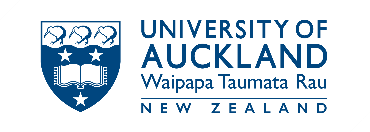 *Maximum 12 months, or sooner if circumstances changeNotes: PEEP should be rehearsed to test its efficiency. Rehearsals could take place during trial evacuations Copies of this plan must be provided to:The person the plan applies toThe Assessor All designated assistantsThe person’s managerEmail a copy to hsw@auckland.ac.nzA copy must be placed with the Building Warden evacuation folder/board at each locationName:	Mobile Number:Building or Site(s):Day(s) of Work/ Study at Location:Time(s) of Work/Study at Location:Floor:Room Number:Nature of Requirement: e.g. Mobility, hearing, vision or cognitive impairmentPersonalised Evacuation Procedure:A step-by-step account beginning with the alarm and ending with the exit of the premises to the assembly pointAdaptions or changes to the environment or working practice that are required/have been implemented to accommodate the individual:i.e. installation of visual fire alarms/vibrating alarm provision, location of evacuation chairs, reviewing of lone working practice, etc…Additional Information:The Following Have Been Designated to Provide Assistance: (if applicable)The Following Have Been Designated to Provide Assistance: (if applicable)Name:Contact Details:Name:Contact Details:The Following Have Been Designated to Provide Assistance: (if applicable)The Following Have Been Designated to Provide Assistance: (if applicable)Name:Contact Details:Name:Contact Details:Person Preparing Plan:Name & TitleDate Prepared:Review Date:1I understand that I am responsible for keeping my PEEP as accurate as possible and drawing attention to any changes in circumstances that should prompt a review.Plan Agreed by:I understand that I am responsible for keeping my PEEP as accurate as possible and drawing attention to any changes in circumstances that should prompt a review.Plan Agreed by:Person Requiring Assistance: SignatureResponsible Person:Signature